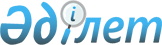 О внесении изменений в решение Восточно-Казахстанского областного маслихата от 9 декабря 2015 года № 34/406-V "Об областном бюджете на 2016-2018 годы"
					
			Утративший силу
			
			
		
					Решение Восточно-Казахстанского областного маслихата от 15 ноября 2016 года № 7/71-VI. Зарегистрировано Департаментом юстиции Восточно-Казахстанской области 22 ноября 2016 года № 4743. Утратило силу - решением Восточно-Казахстанского областного маслихата от 9 декабря 2016 года № 8/86-VI      Сноска. Утратило силу – решением Восточно-Казахстанского областного маслихата от 09.12.2016 № 8/86-VI (вводится в действие с 01.01.2017).

      Примечание РЦПИ.

      В тексте документа сохранена пунктуация и орфография оригинала.

      В соответствии со статьей 108 Бюджетного кодекса Республики Казахстан от 4 декабря 2008 года, подпунктом 1) пункта 1 статьи 6 Закона Республики Казахстан от 23 января 2001 года "О местном государственном управлении и самоуправлении в Республике Казахстан" Восточно-Казахстанский областной маслихат РЕШИЛ: 

      1. Внести в решение Восточно-Казахстанского областного маслихата от 9 декабря 2015 года № 34/406-V "Об областном бюджете на 2016-2018 годы" (зарегистрировано в Реестре государственной регистрации нормативных правовых актов за № 4287, опубликовано в информационно-правовой системе "Әділет" 8 января 2016 года, газетах "Рудный Алтай" от 12 января 2016 года № 3, "Дидар" от 13 января 2016 года № 3) следующие изменения:

      пункт 1 изложить в следующей редакции:

      "1. Утвердить областной бюджет на 2016-2018 годы согласно приложениям 1, 2 и 3 соответственно, в том числе на 2016 год в следующих объемах:

      1) доходы – 229 404 004,6 тысяч тенге, в том числе:

      налоговые поступления – 36 016 420,6 тысяч тенге;

      неналоговые поступления – 3 856 615,1 тысяча тенге;

      поступления от продажи основного капитала – 0,0 тысяч тенге;

      поступления трансфертов – 189 530 968,9 тысяч тенге;

      2) затраты – 228 922 422,7 тысяч тенге;

      3) чистое бюджетное кредитование – 9 095 193,1 тысяча тенге, в том числе:

      бюджетные кредиты – 12 713 941,0 тысяч тенге;

      погашение бюджетных кредитов – 3 618 747,9 тысяч тенге;

      4) сальдо по операциям с финансовыми активами – 80 234,0 тысяч тенге, в том числе:

      приобретение финансовых активов – 80 234,0 тысяч тенге;

      поступления от продажи финансовых активов государства – 0,0 тысяч тенге;

      5) дефицит (профицит) бюджета – - 8 693 845,2 тысячи тенге;

      6) финансирование дефицита (использование профицита) бюджета – 8 693 845,2 тысячи тенге.";

      абзац второй пункта 3 изложить в следующей редакции:

      "городу Усть-Каменогорску 14,1 процента;";

      приложение 1 к указанному решению изложить в следующей редакции согласно приложению к настоящему решению.

      2. Настоящее решение вводится в действие с 1 января 2016 года.

 Областной бюджет на 2016 год
					© 2012. РГП на ПХВ «Институт законодательства и правовой информации Республики Казахстан» Министерства юстиции Республики Казахстан
				
      Председатель сессии 

Ж. Шаймарданов

      Секретарь Восточно-Казахстанского

      областного маслихата

В. Головатюк
Приложение к решению 
Восточно-Казахстанского 
областного маслихата 
от 15 ноября 2016 года 
№ 7/71-VIПриложение 1 к решению 
Восточно-Казахстанского 
областного маслихата 
от 9 декабря 2015 года 
№ 34/406-VКатегория

Категория

Категория

Категория

Категория

Всего доходы (тысяч тенге) 

Класс

Класс

Класс

Класс

Всего доходы (тысяч тенге) 

Подкласс

Подкласс

Подкласс

Всего доходы (тысяч тенге) 

Специфика

Специфика

Всего доходы (тысяч тенге) 

Наименование


Всего доходы (тысяч тенге) 

1


2


3


4


5


6


1. ДОХОДЫ

229 404 004,6


1

Налоговые поступления

36 016 420,6

01

Подоходный налог

16 290 079,9

2

Индивидуальный подоходный налог

16 290 079,9

01

Индивидуальный подоходный налог с доходов, облагаемых у источника выплаты

16 290 079,9

03

Социальный налог

13 388 898,7

1

Социальный налог

13 388 898,7

01

Социальный налог

13 388 898,7

05

Внутренние налоги на товары, работы и услуги

6 337 412,0

3

Поступления за использование природных и других ресурсов

6 337 412,0

03

Плата за пользование водными ресурсами поверхностных источников

210 011,0

04

Плата за лесные пользования

145 386,0

14

Плата за использование особо охраняемых природных территорий местного значения

1,0

16

Плата за эмиссии в окружающую среду

5 982 014,0

07

Прочие налоги

30,0

1

Прочие налоги

30,0

10

Прочие налоговые поступления в местный бюджет

30,0

2

Неналоговые поступления

3 856 615,1

01

Доходы от государственной собственности

661 074,3

1

Поступления части чистого дохода государственных предприятий

12 334,0

02

Поступления части чистого дохода коммунальных государственных предприятий

12 334,0

3

Дивиденды на государственные пакеты акций, находящиеся в государственной собственности

9 850,0

02

Дивиденды на государственные пакеты акций, находящиеся в коммунальной собственности

9 850,0

4

Доходы на доли участия в юридических лицах,находящиеся в государственной собственности

500,0

02

Доходы на доли участия в юридических лицах,находящиеся в коммунальной собственности

500,0

5

Доходы от аренды имущества, находящегося в государственной собственности

98 848,8

04

Доходы от аренды имущества, находящегося в коммунальной собственности области

98 748,8

05

Доходы от аренды жилищ из жилищного фонда, находящегося в коммунальной собственности области

100,0

7

Вознаграждения по кредитам, выданным из государственного бюджета

539 541,5

03

Вознаграждения по бюджетным кредитам, выданным из областного бюджета местным исполнительным органам районов (городов областного значения)

2 111,0

06

Вознаграждения по бюджетным кредитам, выданным из местного бюджета банкам-заемщикам

537 430,5

04

Штрафы, пени, санкции, взыскания, налагаемые государственными учреждениями, финансируемыми из государственного бюджета, а также содержащимися и финансируемыми из бюджета (сметы расходов) Национального Банка Республики Казахстан 

2 763 827,6

1

Штрафы, пени, санкции, взыскания, налагаемые государственными учреждениями, финансируемыми из государственного бюджета, а также содержащимися и финансируемыми из бюджета (сметы расходов) Национального Банка Республики Казахстан, за исключением поступлений от организаций нефтяного сектора

2 763 827,6

05

Административные штрафы, пени, санкции, взыскания, налагаемые государственными учреждениями, финансируемыми из областного бюджета

131 206,5

06

Административные штрафы, пени, санкции, взыскания, налагаемые департаментами внутренних дел областей, города республиканского значения, столицы, их территориальными подразделениями, финансируемыми из местного бюджета

2 511 129,0

12

Поступление удержаний из заработной платы осужденных к исполнительским работам 

620,9

14

Прочие штрафы, пени, санкции, взыскания, налагаемые государственными учреждениями, финансируемыми из местного бюджета

5 901,0

16

Штрафы, пени, санкции, взыскания по бюджетным кредитам (займам), выданным из областного бюджета местным исполнительным органам районов (городов областного значения)

114 970,2

06

Прочие неналоговые поступления 

431 713,2

1

Прочие неналоговые поступления 

431 713,2

07

Возврат неиспользованных средств ранее полученных из местного бюджета

330,1

09

Другие неналоговые поступления в местный бюджет

53 479,4

12

Возврат стоимости ветеринарного паспорта на животное, бирок (чипов) для идентификации животных

2,2

14

Отчисления недропользователей на социально-экономическое развитие региона и развитие его инфраструктуры

377 901,5

3

Поступления от продажи основного капитала

0,0

4

Поступления трансфертов 

189 530 968,9

01

Трансферты из нижестоящих органов государственного управления

532 751,9

2

Трансферты из районных (городских) бюджетов

532 751,9

02

Возврат целевых трансфертов

59 658,0

03

Возврат использованных не по целевому назначению целевых трансфертов

300 699,6

04

Поступления трансфертов из районных (городских) бюджетов на компенсацию потерь областного бюджета

144 680,0

016

Возврат сумм неиспользованных (недоиспользованных) целевых трансфертов, выделенных из республиканского бюджета за счет целевого трансферта из Национального фонда Республики Казахстан

27 714,3

02

Трансферты из вышестоящих органов государственного управления

188 998 217,0

1

Трансферты из республиканского бюджета

188 998 217,0

01

Целевые текущие трансферты 

84 766 717,0

02

Целевые трансферты на развитие

24 107 118,0

03

Субвенции

80 124 382,0

Функциональная группа

Функциональная группа

Функциональная группа

Функциональная группа

Функциональная группа

Всего затраты (тысяч тенге) 

Функциональная подгруппа

Функциональная подгруппа

Функциональная подгруппа

Функциональная подгруппа

Всего затраты (тысяч тенге) 

Администратор программ

Администратор программ

Администратор программ

Всего затраты (тысяч тенге) 

Программа

Программа

Всего затраты (тысяч тенге) 

Наименование


Всего затраты (тысяч тенге) 

1

2


3


4


5


6


II. ЗАТРАТЫ

228 922 422,7


01

Государственные услуги общего характера

2 474 508,8

1

Представительные, исполнительные и другие органы, выполняющие общие функции государственного управления

2 048 138,3

110

Аппарат маслихата области

57 143,0

001

Услуги по обеспечению деятельности маслихата области

54 433,0

003

Капитальные расходы государственного органа

2 710,0

120

Аппарат акима области

1 704 523,2

001

Услуги по обеспечению деятельности акима области

1 395 607,7

004

Капитальные расходы государственного органа

148 900,7

007

Капитальные расходы подведомственных государственных учреждений и организаций

53 519,8

013

Обеспечение деятельности Ассамблеи народа Казахстана области

101 449,0

113

Целевые текущие трансферты из местных бюджетов

5 046,0

282

Ревизионная комиссия области

286 472,1

001

Услуги по обеспечению деятельности ревизионной комиссии области

285 853,1

003

Капитальные расходы государственного органа

619,0

2

Финансовая деятельность

156 639,7

257

Управление финансов области

106 336,7

001

Услуги по реализации государственной политики в области исполнения местного бюджета и управления коммунальной собственностью

105 023,1

013

Капитальные расходы государственного органа

1 313,6

733

Управление по государственным закупкам и коммунальной собственности области

50 303,0

001

Услуги по реализации государственной политики в области управления государственных активов и закупок на местном уровне

48 044,0

003

Капитальные расходы государственного органа

465,0

004

Приватизация, управление коммунальным имуществом, постприватизационная деятельность и регулирование споров, связанных с этим

1 794,0

5

Планирование и статистическая деятельность

171 480,0

258

Управление экономики и бюджетного планирования области

171 480,0

001

Услуги по реализации государственной политики в области формирования и развития экономической политики, системы государственного планирования 

163 903,0

005

Капитальные расходы государственного органа

4 889,0

061

Экспертиза и оценка документации по вопросам бюджетных инвестиций и государственно-частного партнерства, в том числе концессии

2 688,0

9

Прочие государственные услуги общего характера

98 250,8

269

Управление по делам религий области

98 250,8

001

Услуги по реализации государственной политики в сфере религиозной деятельности на местном уровне 

57 214,0

005

Изучение и анализ религиозной ситуации в регионе

41 036,8

02

Оборона

239 338,7

1

Военные нужды

99 705,1

296

Управление по мобилизационной подготовке области

99 705,1

003

Мероприятия в рамках исполнения всеобщей воинской обязанности

74 845,9

007

Подготовка территориальной обороны и территориальная оборона областного масштаба

24 859,2

2

Организация работы по чрезвычайным ситуациям

139 633,6

287

Территориальный орган, уполномоченных органов в области чрезвычайных ситуаций природного и техногенного характера, Гражданской обороны, финансируемый из областного бюджета

12 414,0

002

Капитальные расходы территориального органа и подведомственных государственных учреждений

6 012,0

004

Предупреждение и ликвидация чрезвычайных ситуаций областного масштаба

6 402,0

296

Управление по мобилизационной подготовке области

127 219,6

001

Услуги по реализации государственной политики на местном уровне в области мобилизационной подготовки

44 537,6

005

Мобилизационная подготовка и мобилизация областного масштаба

82 651,0

009

Капитальные расходы государственного органа

31,0

03

Общественный порядок, безопасность, правовая, судебная, уголовно-исполнительная деятельность

10 095 210,5

1

Правоохранительная деятельность

10 052 088,5

252

Исполнительный орган внутренних дел, финансируемый из областного бюджета

10 011 607,5

001

Услуги по реализации государственной политики в области обеспечения охраны общественного порядка и безопасности на территории области

8 525 172,0

003

Поощрение граждан, участвующих в охране общественного порядка

8 014,0

006

Капитальные расходы государственного органа

1 227 557,5

013

Услуги по размещению лиц, не имеющих определенного места жительства и документов

72 896,0

014

Организация содержания лиц, арестованных в административном порядке

119 884,0

015

Организация содержания служебных животных 

29 236,0

032

Капитальные расходы подведомственных государственных учреждений и организаций

28 848,0

288

Управление строительства, архитектуры и градостроительства области

40 481,0

005

Развитие объектов органов внутренних дел 

40 481,0

9

Прочие услуги в области общественного порядка и безопасности

43 122,0

120

Аппарат акима области

43 122,0

015

Целевые текущие трансферты бюджетам районов (городов областного значения) на содержание штатной численности отделов регистрации актов гражданского состояния

43 122,0

04

Образование

30 252 453,3

1

Дошкольное воспитание и обучение

7 207 847,7

261

Управление образования области

6 733 625,0

027

Целевые текущие трансферты бюджетам районов (городов областного значения) на реализацию государственного образовательного заказа в дошкольных организациях образования

6 733 625,0

288

Управление строительства, архитектуры и градостроительства области

474 222,7

011

Строительство и реконструкция объектов дошкольного воспитания и обучения

474 222,7

2

Начальное, основное среднее и общее среднее образование

11 053 115,2

261

Управление образования области

4 684 754,0

003

Общеобразовательное обучение по специальным образовательным учебным программам

2 106 747,0

006

Общеобразовательное обучение одаренных детей в специализированных организациях образования

1 870 309,0

053

Целевые текущие трансферты бюджетам районов (городов областного значения) на апробирование подушевого финансирования в 10-11 классах организаций среднего образования

541 042,0

069

Целевые текущие трансферты бюджетам районов (городов областного значения) на на создание цифровой образовательной инфраструктуры

166 656,0

285

Управление физической культуры и спорта области

2 365 726,1

006

Дополнительное образование для детей и юношества по спорту

1 940 380,1

007

Общеобразовательное обучение одаренных в спорте детей в специализированных организациях образования

425 346,0

288

Управление строительства, архитектуры и градостроительства области

4 002 635,1

008

Целевые трансферты на развитие бюджетам районов (городов областного значения) на строительство и реконструкцию объектов начального, основного среднего и общего среднего образования

158 347,9

012

Строительство и реконструкция объектов начального, основного среднего и общего среднего образования

3 844 287,2

4

Техническое и профессиональное, послесреднее образование

9 452 014,0

253

Управление здравоохранения области

442 705,0

043

Подготовка специалистов в организациях технического и профессионального, послесреднего образования

442 705,0

261

Управление образования области

9 009 309,0

024

Подготовка специалистов в организациях технического и профессионального образования

9 009 309,0

5

Переподготовка и повышение квалификации специалистов

345 485,0

253

Управление здравоохранения области

345 485,0

003

Повышение квалификации и переподготовка кадров

345 485,0

9

Прочие услуги в области образования

2 193 991,4

261

Управление образования области

2 193 991,4

001

Услуги по реализации государственной политики на местном уровне в области образования 

108 709,0

005

Приобретение и доставка учебников, учебно-методических комплексов для областных государственных учреждений образования

64 587,4

007

Проведение школьных олимпиад, внешкольных мероприятий и конкурсов областного масштаба

336 600,0

011

Обследование психического здоровья детей и подростков и оказание психолого-медико-педагогической консультативной помощи населению

40 551,0

012

Реабилитация и социальная адаптация детей и подростков с проблемами в развитии

167 211,0

029

Методическая работа

487 308,0

067

Капитальные расходы подведомственных государственных учреждений и организаций

401 305,0

113

Целевые текущие трансферты из местных бюджетов

587 720,0

05

Здравоохранение

53 095 165,6

1

Больницы широкого профиля

222 115,0

253

Управление здравоохранения области

222 115,0

004

Оказание стационарной и стационарозамещающей медицинской помощи субъектами здравоохранения по направлению специалистов первичной медико-санитарной помощи и медицинских организаций, за исключением оказываемой за счет средств республиканского бюджета и субъектами здравоохранения районного значения и села 

222 115,0

2

Охрана здоровья населения

1 724 281,6

253

Управление здравоохранения области

1 576 737,0

005

Производство крови, ее компонентов и препаратов для местных организаций здравоохранения 

1 037 771,0

006

Услуги по охране материнства и детства

419 220,0

007

Пропаганда здорового образа жизни

118 804,0

017

Приобретение тест-систем для проведения дозорного эпидемиологического надзора

942,0

288

Управление строительства, архитектуры и градостроительства области

147 544,6

038

Строительство и реконструкция объектов

147 544,6

3

Специализированная медицинская помощь

17 500 769,0

253

Управление здравоохранения области

17 500 769,0

009

Оказание медицинской помощи лицам, страдающим туберкулезом, инфекционными заболеваниями, психическими расстройствами и расстройствами поведения, в том числе связанные с употреблением психоактивных веществ

6 885 429,0

019

Обеспечение больных туберкулезом противотуберкулезными препаратами

477 442,0

020

Обеспечение больных диабетом противодиабетическими препаратами

1 522 004,0

021

Обеспечение онкогематологических больных химиопрепаратами

534 580,0

022

Обеспечение лекарственными средствами больных с хронической почечной недостаточностью, аутоиммунными, орфанными заболеваниями, иммунодефицитными состояниями, а также больных после трансплантации органов

941 100,0

026

Обеспечение факторами свертывания крови больных гемофилией

765 328,0

027

Централизованный закуп и хранение вакцин и других медицинских иммунобиологических препаратов для проведения иммунопрофилактики населения

1 939 017,0

036

Обеспечение тромболитическими препаратами больных с острым инфарктом миокарда

65 932,0

046

Оказание медицинской помощи онкологическим больным в рамках гарантированного объема бесплатной медицинской помощи

4 369 937,0

4

Поликлиники

27 879 841,4

253

Управление здравоохранения области

27 879 841,4

014

Обеспечение лекарственными средствами и специализированными продуктами детского и лечебного питания отдельных категорий населения на амбулаторном уровне

2 335 551,4

038

Проведение скрининговых исследований в рамках гарантированного объема бесплатной медицинской помощи

470 995,0

039

Оказание медицинской помощи населению субъектами здравоохранения районного значения и села и амбулаторно-поликлинической помощи в рамках гарантированного объема бесплатной медицинской помощи

23 401 787,0

045

Обеспечение лекарственными средствами на льготных условиях отдельных категорий граждан на амбулаторном уровне лечения

1 671 508,0

5

Другие виды медицинской помощи

2 326 081,0

253

Управление здравоохранения области

2 326 081,0

011

Оказание скорой медицинской помощи и санитарная авиация, за исключением оказываемой за счет средств республиканского бюджета и субъектами здравоохранения районного значения и села 

2 261 954,0

029

Областные базы спецмедснабжения

64 127,0

9

Прочие услуги в области здравоохранения

3 442 077,6

253

Управление здравоохранения области

3 442 077,6

001

Услуги по реализации государственной политики на местном уровне в области здравоохранения

145 877,6

008

Реализация мероприятий по профилактике и борьбе со СПИД в Республике Казахстан

664 737,0

013

Проведение патологоанатомического вскрытия

173 074,0

016

Обеспечение граждан бесплатным или льготным проездом за пределы населенного пункта на лечение

41 583,0

018

Информационно-аналитические услуги в области здравоохранения

79 500,0

030

Капитальные расходы государственных органов здравоохранения

3 258,0

033

Капитальные расходы медицинских организаций здравоохранения

2 334 048,0

06

Социальная помощь и социальное обеспечение

7 591 464,1

1

Социальное обеспечение

5 666 990,2

256

Управление координации занятости и социальных программ области

4 338 773,3

002

Предоставление специальных социальных услуг для престарелых и инвалидов в медико-социальных учреждениях (организациях) общего типа, в центрах оказания специальных социальных услуг, в центрах социального обслуживания

1 355 326,3

012

Предоставление специальных социальных услуг для детей-инвалидов в государственных медико-социальных учреждениях (организациях) для детей с нарушениями функций опорно-двигательного аппарата, в центрах оказания специальных социальных услуг, в центрах социального обслуживания

245 842,0

013

Предоставление специальных социальных услуг для инвалидов с психоневрологическими заболеваниями, в психоневрологических медико-социальных учреждениях (организациях), в центрах оказания специальных социальных услуг, в центрах социального обслуживания

1 703 127,2

014

Предоставление специальных социальных услуг для престарелых, инвалидов, в том числе детей-инвалидов в реабилитационных центрах

430 392,8

015

Предоставление специальных социальных услуг для детей-инвалидов с психоневрологическими патологиями в детских психоневрологических медико-социальных учреждениях (организациях), в центрах оказания специальных социальных услуг, в центрах социального обслуживания

307 082,0

047

Целевые текущие трансферты бюджетам районов (городов областного значения) на внедрение обусловленной денежной помощи по проекту Өрлеу

297 003,0

261

Управление образования области

1 299 789,0

015

Социальное обеспечение сирот, детей, оставшихся без попечения родителей

1 150 256,0

037

Социальная реабилитация

149 533,0

288

Управление строительства, архитектуры и градостроительства области

28 427,9

039

Строительство и реконструкция объектов социального обеспечения

28 427,9

2

Социальная помощь

467 199,0

256

Управление координации занятости и социальных программ области

467 199,0

003

Социальная поддержка инвалидов

467 199,0

9

Прочие услуги в области социальной помощи и социального обеспечения

1 457 274,9

256

Управление координации занятости и социальных программ области

1 327 281,9

001

Услуги по реализации государственной политики на местном уровне в области обеспечения занятости и реализации социальных программ для населения

155 823,0

007

Капитальные расходы государственного органа

20 380,0

017

Целевые текущие трансферты бюджетам районов (городов областного значения) на введение стандартов оказания специальных социальных услуг

38 706,0

018

Размещение государственного социального заказа в неправительственных организациях

165 194,0

045

Целевые текущие трансферты бюджетам районов (городов областного значения) на реализацию Плана мероприятий по обеспечению прав и улучшению качества жизни инвалидов в Республике Казахстан на 2012 – 2018 годы

256 837,0

067

Капитальные расходы подведомственных государственных учреждений и организаций

219 461,0

113

Целевые текущие трансферты из местных бюджетов

470 880,9

263

Управление внутренней политики области

27 919,0

077

Реализация Плана мероприятий по обеспечению прав и улучшению качества жизни инвалидов в Республике Казахстан на 2012 – 2018 годы

27 919,0

268

Управление пассажирского транспорта и автомобильных дорог области

5 256,0

045

Целевые текущие трансферты бюджетам районов (городов областного значения) на реализацию Плана мероприятий по обеспечению прав и улучшению качества жизни инвалидов в Республике Казахстан на 2012 – 2018 годы

5 256,0

298 

Управление государственной инспекции труда области

96 818,0

001

Услуги по реализации государственной политики в области регулирования трудовых отношений на местном уровне

92 970,0

003

Капитальные расходы государственного органа

3 848,0

07

Жилищно-коммунальное хозяйство

17 024 852,9

1

Жилищное хозяйство

14 087 749,6

253

Управление здравоохранения области

78 807,0

047

Ремонт объектов в рамках развития городов и сельских населенных пунктов по Дорожной карте занятости 2020

78 807,0

261

 Управление образования области

7 283,9

064

Ремонт объектов в рамках развития городов и сельских населенных пунктов по Дорожной карте занятости 2020

7 283,9

279

Управление энергетики и жилищно-коммунального хозяйства области

13 037,8

026

Проведение энергетического аудита многоквартирных жилых домов

13 037,8

285

Управление физической культуры и спорта области

540,0

010

Ремонт объектов в рамках развития городов и сельских населенных пунктов по Дорожной карте занятости 2020

540,0

288

Управление строительства, архитектуры и градостроительства области

13 988 080,9

014

Целевые трансферты на развитие бюджетам районов (городов областного значения) на проектирование и (или) строительство, реконструкцию жилья коммунального жилищного фонда

3 493 286,3

034

Целевые трансферты на развитие бюджетам районов (городов областного значения) на проектирование, развитие, обустройство и (или) приобретение инженерно-коммуникационной инфраструктуры

10 358 005,6

072

Целевые трансферты на развитие бюджетам районов (городов областного значения) на строительство служебного жилища, строительство и (или) реконструкцию общежитий для трудовой молодежи и инженерно-коммуникационной инфраструктуры в рамках Дорожной карты занятости 2020

136 789,0

2

Коммунальное хозяйство

2 935 049,3

279

Управление энергетики и жилищно-коммунального хозяйства области

2 935 049,3

001

Услуги по реализации государственной политики на местном уровне в области энергетики и жилищно-коммунального хозяйства

191 600,0

005

Капитальные расходы государственного органа

1 200,0

010

Целевые трансферты на развитие бюджетам районов (городов областного значения) на развитие системы водоснабжения и водоотведения

1 134 970,1

014

Целевые трансферты на развитие бюджетам районов (городов областного значения) на развитие коммунального хозяйства

403 438,2

030

Целевые трансферты на развитие бюджетам районов (городов областного значения) на развитие системы водоснабжения и водоотведения в сельских населенных пунктах

776 359,0

032

Субсидирование стоимости услуг по подаче питьевой воды из особо важных групповых и локальных систем водоснабжения, являющихся безальтернативными источниками питьевого водоснабжения 

240 682,0

113

Целевые текущие трансферты из местных бюджетов

18 000,0

114

Целевые трансферты на развитие из местных бюджетов

168 800,0

3

Благоустройство населенных пунктов

2 054,0

279

Управление энергетики и жилищно-коммунального хозяйства области

2 054,0

040

Целевые текущие трансферты бюджетам районов (городов областного значения) на проведение профилактической дезинсекции и дератизации (за исключением дезинсекции и дератизации на территории природных очагов инфекционных и паразитарных заболеваний, а также в очагах инфекционных и паразитарных заболеваний)

2 054,0

08

Культура, спорт, туризм и информационное пространство

10 115 864,0

1

Деятельность в области культуры

2 549 926,0

273

Управление культуры, архивов и документации области

2 518 339,4

005

Поддержка культурно-досуговой работы

238 000,4

007

Обеспечение сохранности историко-культурного наследия и доступа к ним

1 194 537,0

008

Поддержка театрального и музыкального искусства

1 085 802,0

288

Управление строительства, архитектуры и градостроительства области

31 586,6

027

Развитие объектов культуры

31 586,6

2

Спорт

5 471 064,4

285

Управление физической культуры и спорта области

5 200 816,9

001

Услуги по реализации государственной политики на местном уровне в сфере физической культуры и спорта

41 847,4

002

Проведение спортивных соревнований на областном уровне

152 974,5

003

Подготовка и участие членов областных сборных команд по различным видам спорта на республиканских и международных спортивных соревнованиях

3 904 783,2

032

Капитальные расходы подведомственных государственных учреждений и организаций

74 092,0

113

Целевые текущие трансферты из местных бюджетов

1 027 119,8

288

Управление строительства, архитектуры и градостроительства области

270 247,5

024

Развитие объектов спорта 

270 247,5

3

Информационное пространство

1 400 171,0

263

Управление внутренней политики области

458 957,0

007

Услуги по проведению государственной информационной политики 

458 957,0

264

Управление по развитию языков области

101 978,0

001

Услуги по реализации государственной политики на местном уровне в области развития языков

45 637,0

002

Развитие государственного языка и других языков народа Казахстана

55 095,0

003

Капитальные расходы государственного органа

1 246,0

273

Управление культуры, архивов и документации области

839 236,0

009

Обеспечение функционирования областных библиотек

395 110,0

010

Обеспечение сохранности архивного фонда

444 126,0

9

Прочие услуги по организации культуры, спорта, туризма и информационного пространства

694 702,6

263

Управление внутренней политики области

380 524,1

001

Услуги по реализации государственной, внутренней политики на местном уровне 

331 340,0

003

Реализация мероприятий в сфере молодежной политики

48 689,1

005

Капитальные расходы государственного органа

300,0

032

Капитальные расходы подведомственных государственных учреждений и организаций

195,0

273

Управление культуры, архивов и документации области

154 378,0

001

Услуги по реализации государственной политики на местном уровне в области культуры и управления архивным делом

64 063,0

003

Капитальные расходы государственного органа

929,0

032

Капитальные расходы подведомственных государственных учреждений и организаций

89 386,0

286

Управление туризма и внешних связей области

159 800,5

001

Услуги по реализации государственной политики на местном уровне в сфере туризма и внешних связей

66 237,9

003

Капитальные расходы государственного органа

2 648,6

004

Регулирование туристской деятельности

40 914,0

113

Целевые текущие трансферты из местных бюджетов

50 000,0

09

Топливно-энергетический комплекс и недропользование

1 785 077,0

1

Топливо и энергетика

1 785 077,0

254

Управление природных ресурсов и регулирования природопользования области

951 643,0

081

Организация и проведение поисково-разведочных работ на подземные воды для хозяйственно-питьевого водоснабжения населенных пунктов

951 643,0

279

Управление энергетики и жилищно-коммунального хозяйства области

833 434,0

007

Развитие теплоэнергетической системы

33 434,0

011

Целевые трансферты на развитие бюджетам районов (городов областного значения) на развитие теплоэнергетической системы

800 000,0

10

Сельское, водное, лесное, рыбное хозяйство, особо охраняемые природные территории, охрана окружающей среды и животного мира, земельные отношения

20 315 205,1

1

Сельское хозяйство

17 905 771,0

255

Управление сельского хозяйства области

17 514 437,0

001

Услуги по реализации государственной политики на местном уровне в сфере сельского хозяйства

136 386,0

002

Поддержка семеноводства

103 566,2

003

Капитальные расходы государственного органа

4 168,6

014

Субсидирование стоимости услуг по доставке воды сельскохозяйственным товаропроизводителям

142 278,0

020

Субсидирование повышения урожайности и качества продукции растениеводства, удешевление стоимости горюче-смазочных материалов и других товарно-материальных ценностей, необходимых для проведения весенне-полевых и уборочных работ, путем субсидирования производства приоритетных культур 

1 053 534,4

041

Удешевление сельхозтоваропроизводителям стоимости гербицидов, биоагентов (энтомофагов) и биопрепаратов, предназначенных для обработки сельскохозяйственных культур в целях защиты растений

934 952,0

045

Определение сортовых и посевных качеств семенного и посадочного материала

31 242,0

046

Государственный учет и регистрация тракторов, прицепов к ним, самоходных сельскохозяйственных, мелиоративных и дорожно-строительных машин и механизмов

2 000,0

047

Субсидирование стоимости удобрений (за исключением органических)

798 449,0

049

Субсидирование затрат перерабатывающих предприятий на закуп сельскохозяйственной продукции для производства продуктов ее глубокой переработки

355 920,0

050

Возмещение части расходов, понесенных субъектом агропромышленного комплекса, при инвестиционных вложениях

2 707 117,8

053

Субсидирование развития племенного животноводства, повышение продуктивности и качества продукции животноводства

10 641 040,0

055

Субсидирование процентной ставки по кредитным и лизинговым обязательствам в рамках направления по финансовому оздоровлению субъектов агропромышленного комплекса

102 179,0

056

Субсидирование ставок вознаграждения по кредитам, а также лизингу технологического оборудования и сельскохозяйственной техники

501 604,0

719

Управление ветеринарии области

391 334,0

001

Услуги по реализации государственной политики на местном уровне в сфере ветеринарии

53 249,0

003

Капитальные расходы государственного органа

5 430,0

030

Централизованный закуп ветеринарных препаратов по профилактике и диагностике энзоотических болезней животных, услуг по их профилактике и диагностике, организация их хранения и транспортировки (доставки) местным исполнительным органам районов (городов областного значения)

153 350,0

113

Целевые текущие трансферты из местных бюджетов

179 305,0

2

Водное хозяйство

115 202,0

254

Управление природных ресурсов и регулирования природопользования области

115 202,0

002

Установление водоохранных зон и полос водных объектов 

6 608,0

003

Обеспечение функционирования водохозяйственных сооружений, находящихся в коммунальной собственности

108 594,0

3

Лесное хозяйство

1 559 922,9

254

Управление природных ресурсов и регулирования природопользования области

1 559 922,9

005

Охрана, защита, воспроизводство лесов и лесоразведение

1 537 758,9

006

Охрана животного мира

22 164,0

5

Охрана окружающей среды

407 485,2

254

Управление природных ресурсов и регулирования природопользования области

406 937,0

001

Услуги по реализации государственной политики в сфере охраны окружающей среды на местном уровне

123 754,0

008

Мероприятия по охране окружающей среды

185 180,0

013

Капитальные расходы государственного органа

1 493,0

032

Капитальные расходы подведомственных государственных учреждений и организаций

96 510,0

288

Управление строительства, архитектуры и градостроительства области

548,2

022

Развитие объектов охраны окружающей среды

548,2

6

Земельные отношения

100 016,0

251

Управление земельных отношений области

41 431,0

001

Услуги по реализации государственной политики в области регулирования земельных отношений на территории области

40 683,0

010

Капитальные расходы государственного органа

748,0

725

Управление по контролю за использованием и охраной земель области

58 585,0

001

Услуги по реализации государственной политики на местном уровне в сфере контроля за использованием и охраной земель

58 585,0

9

Прочие услуги в области сельского, водного, лесного, рыбного хозяйства, охраны окружающей среды и земельных отношений

226 808,0

255

Управление сельского хозяйства области

51 717,0

019

Услуги по распространению и внедрению инновационного опыта

38 429,0

052

Целевые текущие трансферты бюджетам районов (городов областного значения) на содержание подразделений местных исполнительных органов агропромышленного комплекса

13 288,0

719

Управление ветеринарии области

175 091,0

028

Услуги по транспортировке ветеринарных препаратов до пункта временного хранения

18 832,0

052

Целевые текущие трансферты бюджетам районов (городов областного значения) на содержание подразделений местных исполнительных органов агропромышленного комплекса

156 259,0

11

Промышленность, архитектурная, градостроительная и строительная деятельность

193 281,8

2

Архитектурная, градостроительная и строительная деятельность

193 281,8

288

Управление строительства, архитектуры и градостроительства области

145 186,6

001

Услуги по реализации государственной политики в области строительства, архитектуры и градостроительства на местном уровне

142 811,6

003

Капитальные расходы государственного органа

2 375,0

724

Управление государственного архитектурно-строительного контроля области

48 095,2

001

Услуги по реализации государственной политики на местном уровне в сфере государственного архитектурно-строительного контроля

48 095,2

12

Транспорт и коммуникации

6 939 780,2

1

Автомобильный транспорт

5 913 633,0

251

Управление земельных отношений области

52 103,0

011

Целевые текущие трансферты бюджетам районов (городов областного значения) на изъятие земельных участков для государственных нужд

52 103,0

268

Управление пассажирского транспорта и автомобильных дорог области

5 861 530,0

002

Развитие транспортной инфраструктуры

392 829,0

003

Обеспечение функционирования автомобильных дорог

3 029 392,0

025

Капитальный и средний ремонт автомобильных дорог областного значения и улиц населенных пунктов

2 439 309,0

4

Воздушный транспорт

182 170,0

268

Управление пассажирского транспорта и автомобильных дорог области

182 170,0

004

Субсидирование регулярных внутренних авиаперевозок по решению местных исполнительных органов

182 170,0

9

Прочие услуги в сфере транспорта и коммуникаций

843 977,2

268

Управление пассажирского транспорта и автомобильных дорог области

693 977,2

001

Услуги по реализации государственной политики на местном уровне в области транспорта и коммуникаций 

120 426,2

005

Субсидирование пассажирских перевозок по социально значимым межрайонным (междугородним) сообщениям

323 569,0

113

Целевые текущие трансферты из местных бюджетов

249 982,0

288

Управление строительства, архитектуры и градостроительства области

150 000,0

080

Строительство специализированных центров обслуживания населения

150 000,0

13

Прочие

34 373 393,6

3

Поддержка предпринимательской деятельности и защита конкуренции

6 299 751,0

266

Управление предпринимательства и индустриально-инновационного развития области

2 015 170,0

005

Поддержка частного предпринимательства в рамках Единой программы поддержки и развития бизнеса "Дорожная карта бизнеса 2020"

47 000,0

010

Субсидирование процентной ставки по кредитам в рамках Единой программы поддержки и развития бизнеса "Дорожная карта бизнеса 2020"

1 721 678,0

011

Частичное гарантирование кредитов малому и среднему бизнесу в рамках Единой программы поддержки и развития бизнеса "Дорожная карта бизнеса 2020"

246 492,0

279

Управление энергетики и жилищно-коммунального хозяйства области

4 284 581,0

024

Развитие индустриальной инфраструктуры в рамках Единой программы поддержки и развития бизнеса "Дорожная карта бизнеса 2020"

4 284 581,0

9

Прочие

28 073 642,6

257

Управление финансов области

23 337 767,1

012

Резерв местного исполнительного органа области 

701 283,0

048

Целевые текущие трансферты бюджетам районов (городов областного значения) на повышение уровня оплаты труда административных государственных служащих

1 309 963,1

055

Целевые текущие трансферты бюджетам районов (городов областного значения) для перехода на новую модель системы оплаты труда гражданских служащих, финансируемых из местных бюджетов, а также выплаты им ежемесячной надбавки за особые условия труда к должностным окладам

17 269 002,3

056

Целевые текущие трансферты бюджетам районов (городов областного значения) на обеспечение компенсации потерь местных бюджетов и экономической стабильности регионов

4 057 518,7

258

Управление экономики и бюджетного планирования области

144 138,2

003

Разработка или корректировка, а также проведение необходимых экспертиз технико-экономических обоснований местных бюджетных инвестиционных проектов и конкурсных документаций проектов государственно-частного партнерства, концессионных проектов, консультативное сопровождение проектов государственно-частного партнерства и концессионных проектов

144 138,2

266

Управление предпринимательства и индустриально-инновационного развития области

104 976,4

001

Услуги по реализации государственной политики на местном уровне в области развития предпринимательства и индустриально-инновационной деятельности 

103 616,4

003

Капитальные расходы государственного органа

1 360,0

279

Управление энергетики и жилищно-коммунального хозяйства области

4 486 760,9

035

Целевые трансферты на развитие бюджетам районов (городов областного значения) на развитие инженерной инфраструктуры в рамках Программы развития регионов до 2020 года

3 644 967,5

037

Развитие инженерной инфраструктуры в рамках Программы развития регионов до 2020 года

82 210,0

084

Целевые трансферты на развитие бюджетам районов (городов областного значения) на реализацию бюджетных инвестиционных проектов в моногородах

759 583,4

14

Обслуживание долга

18 458,7

1

Обслуживание долга

18 458,7

257

Управление финансов области

18 458,7

016

Обслуживание долга местных исполнительных органов по выплате вознаграждений и иных платежей по займам из республиканского бюджета

18 458,7

15

Трансферты

34 408 368,4

1

Трансферты

34 408 368,4

257

Управление финансов области

34 408 368,4

007

Субвенции

33 188 757,0

011

Возврат неиспользованных (недоиспользованных) целевых трансфертов

420 993,6

017

Возврат использованных не по целевому назначению целевых трансфертов

626 223,4

024

Целевые текущие трансферты в вышестоящие бюджеты в связи с передачей функций государственных органов из нижестоящего уровня государственного управления в вышестоящий

144 680,0

053

Возврат сумм неиспользованных (недоиспользованных) целевых трансфертов, выделенных из республиканского бюджета за счет целевого трансферта из Национального фонда Республики Казахстан

27 714,4

 III. Чистое бюджетное кредитование 

9 095 193,1

 Бюджетные кредиты

12 713 941,0

06

Социальная помощь и социальное обеспечение

1 950 000,0

9

Прочие услуги в области социальной помощи и социального обеспечения

1 950 000,0

266

Управление предпринимательства и индустриально-инновационного развития области

1 950 000,0

006

Предоставление бюджетных кредитов для содействия развитию предпринимательства в рамках Дорожной карты занятости 2020

1 950 000,0

07

Жилищно-коммунальное хозяйство

9 888 591,0

1

Жилищное хозяйство

9 888 591,0

279

Управление энергетики и жилищно-коммунального хозяйства области

5 894 015,0

046

Кредитование бюджетов районов (городов областного значения) на реконструкцию и строительство систем тепло-, водоснабжения и водоотведения

5 894 015,0

288

Управление строительства, архитектуры и градостроительства области

3 994 576,0

009

Кредитование бюджетов районов (городов областного значения) на проектирование и (или) строительство жилья

3 994 576,0

10

Сельское, водное, лесное, рыбное хозяйство, особо охраняемые природные территории, охрана окружающей среды и животного мира, земельные отношения

496 314,0

1

Сельское хозяйство

496 314,0

258

Управление экономики и бюджетного планирования области

496 314,0

007

Бюджетные кредиты местным исполнительным органам для реализации мер социальной поддержки специалистов 

496 314,0

13

Прочие

379 036,0

3

Поддержка предпринимательской деятельности и защита конкуренции

379 036,0

266

Управление предпринимательства и индустриально-инновационного развития области

379 036,0

007

Кредитование АО "Фонд развития предпринимательства "Даму" на реализацию государственной инвестиционной политики

100 000,0

069

Кредитование на содействие развитию предпринимательства в моногородах, малых городах и сельских населенных пунктах

279 036,0

5

Погашение бюджетных кредитов

3 618 747,9

01

Погашение бюджетных кредитов

3 618 747,9

1

Погашение бюджетных кредитов, выданных из государственного бюджета

3 609 355,4

2

Возврат сумм неиспользованных бюджетных кредитов

9 392,5

04

Возврат из бюджетов районов (городов областного значения) неиспользованных бюджетных кредитов, выданных из областного бюджета

9 392,5

IV. Сальдо по операциям с финансовыми активами 

80 234,0

Приобретение финансовых активов

80 234,0

13

Прочие

80 234,0

9

Прочие

80 234,0

266

Управление предпринимательства и индустриально-инновационного развития области

80 234,0

065

Формирование или увеличение уставного капитала юридических лиц

80 234,0

6

Поступления от продажи финансовых активов государства

0,0

01

Поступления от продажи финансовых активов государства

0,0

V. Дефицит (профицит) бюджета

-8 693 845,2

VI. Финансирование дефицита (использование профицита) бюджета

8 693 845,2

7

Поступления займов

9 948 526,0

01

Внутренние государственные займы

9 948 526,0

1

Государственные эмиссионные ценные бумаги

1 329 161,0

2

Договоры займа 

8 619 365,0

16

Погашение займов

3 303 676,9

1

Погашение займов

3 303 676,9

257

Управление финансов области

3 303 676,9

015

Погашение долга местного исполнительного органа перед вышестоящим бюджетом

3 294 284,4

018

Возврат неиспользованных бюджетных кредитов, выданных из республиканского бюджета

9 392,5

8

Используемые остатки бюджетных средств

2 048 996,1

01

Остатки бюджетных средств

2 048 996,1

